FACILITATED BY: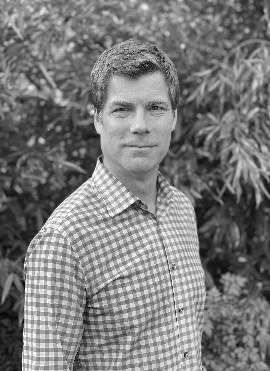 